АгрохимияАгроэкономические и экологические аспекты применения нейтрализованного фосфогипса в рисоводстве / А. Х. Шеуджен [и др.] // Проблемы агрохимии и экологии. – 2016. – № 4. – С. 12-18.Адаптивные свойства агроценозов при применении фитогормонов / С. Я. Мухортов [и др.] // Вестник Воронежского гос. аграр. ун-та . – 2016. – № 2. – С. 66-73.Алферова, Е. Ю. Определение влияния органического удобрения (диспергированного торфа) на биометрические показатели растений / Е. Ю. Алферова, Е. П. Проценко, Н. И. Косолапова // Auditorium. – 2016. – № 4 (12). – С. 14-19.Асаева, Т. Д. Оптимизация агрохимических параметров дерново-глеевой почвы / Т. Д. Асаева, С. Х. Дзанагов // Известия Горского гос. аграр. ун-та. – 2016. – Т. 53. № 4. – С. 20-23.Афанасьев, Р. А. Агрохимические аспекты формирования баз данных для расчета оптимальных доз удобрений на территории Европейской части РФ / Р. А. Афанасьев // Проблемы агрохимии и экологии. – 2016. – № 4. – С. 7-11.Беляков, А. М. Приемы и агротехнологии сохранения и повышения плодородия южных черноземов в агроландшафтах сухостепной зоны Волгоградской области / А. М. Беляков // Труды Института геологии Дагестанского научного центра РАН. – 2016. – № 67. – С. 188-190.Влияние извести и минеральных удобрений на содержание, фракционный состав и баланс гумуса дерново-подзолистой почвы Евро-Северо-Востока / Н. Т. Чеботарев [и др.] // Научно-практический журнал Пермский аграр. вестник. – 2016. – № 4 (16). – С. 87-92.Воздействие биоудобрений и многолетних трав на содержание некоторых микроэлементов в почве и растении винограда (Vitis vinifera L.) / О. Е. Клименко [и др.] // Проблемы агрохимии и экологии. – 2016. – № 4. – С. 23-29.Глухих, М. А. Динамика емкости катионного обмена почв Зауралья / М. А. Глухих, А. А. Калганов, Т. С. Калганова // АПК России. – 2016. – Т. 23. № 5. – С. 909-917.Гринько, А. В. Влияние уровней минерального питания на продуктивность яровой пшеницы мелодия дона на черноземе обыкновенном / А. В. Гринько, В. А. Кулыгин // Научный альманах. – 2016. – № 10-2 (24). – С. 238-243.Дуйшембиев, Н. Д. Применение удобрений и содержание тяжелых металлов и микроэлементов в зерне озимой пшеницы и ярового ячменя / Н. Д. Дуйшембиев, К. Б. Мамбетов, Г. Б. Жайнакова // Путь науки. – 2016. – № 12 (34). – С. 43-46.Значение предшественника для повышения эффективности удобрений в исследованиях географической сети опытов / В. Г. Сычев [и др.] // Проблемы агрохимии и экологии. – 2016. – № 3. – С. 3-8.Жиленко, С. В. Агроэкологическая эффективность новых форм минеральных удобрений на посевах кукурузы (Zea mays l.) в условиях Краснодарского края / С. В. Жиленко, Н. И. Аканова // Проблемы агрохимии и экологии. – 2016. – № 4. – С. 19-22.Каренгина, Л. Б. К методике расчета комплексного агрохимического окультуривания полей / Л. Б. Каренгина, Ю. Г. Байкенова // Аграрный вестник Урала. – 2016. – № 8. – С. 31-37.Важнейшая проблема современного земледелия - воспроизводство и рациональное использование плодородия почвы. Экологической задачей агрохимии является обеспечение оптимального круговорота биогенных элементов в земледелии с активным балансом их в агроэкосистеме, улучшение агрохимических свойств почвы. Известкование, внесение органических удобрений, повышение дозы фосфора и калия в два-три раза снижает содержание радионуклидов. При оптимальном питании растений возрастает роль защитных механизмов, препятствующих поступлению токсических веществ в генеративную часть культуры. Агрономические приемы воздействия на почву приводят к изменению ее свойств, что проявляется на урожайности растений. Лучшие результаты получают при комплексном воздействии на почву, при котором формируются разные уровни плодородия. Оценку плодородия ведут по показателям, которые могут контролироваться агрохимическими анализами: содержание гумуса, сумма обменных оснований, емкость катионного обмена, обменная кислотность, степень насыщенности основаниями, подвижные формы азота, фосфора и калия. Достичь оптимальных параметров этих показателей позволяет комплексное агрохимическое окультуривание полей (КАхОП). Под химической мелиорацией почв понимается комплекс мероприятий с применением агрохимического воздействия на почву с целью превращения неплодородной или малоплодородной почвы в культурную с высоким плодородием: нейтрализация излишней кислотности (известкование), удаление избытка поглощенного натрия из обрабатываемого слоя и рассоление почв (гипсование), обеспечение бездефицитного баланса гумуса в почве (внесение органических удобрений), повышение и балансирование содержания питательных веществ для растений до оптимального уровня (внесение удобрений впрок, фосфоритование), фитосанитарное обеспечение поля (применение гербицидов и пестицидов). Качанова, Л. Прогнозирование технологических процессов самообеспечения органическими удобрениями / Л. Качанова // Проблемы теории и практики управления. – 2016. – № 12. – С. 78-89.Качанова, Л. С. Системный подход в управлении технологическими процессами производства и применения удобрений / Л. С. Качанова // Вестник Орловского государственного аграр. ун-та. – 2016. – Т. 59. № 2. – С. 103-113.Ксенз, А. Я. Влияние микроэлементных удобрений на продуктивность озимой пшеницы / А. Я. Ксенз, С. И. Камбулов, Е. Б. Дёмина // Вестник аграрной науки Дона. – 2016. – Т. 4. № 36. – С. 69-78.Леонов, М. В. Агрономическая эффективность применения удобрений на основе навоза свиней / М. В. Леонов, И. В. Щёголева // Эффективное животноводство. – 2016. – № 8. – С. 18-19.Максимов, Р. А. Реакция нового сорта ячменя Памяти Чепелева на тип почвы и удобрения в условиях Среднего Урала / Р. А. Максимов, Е. А. Шадрина // АПК России. – 2016. – Т. 23. № 5. – С. 939-942.Межевова, А. С. Нетрадиционные природные и техногенные удобрения-мелиоранты и их возможности / А. С. Межевова // Вестник аграрной науки Дона. – 2016. – Т. 4. № 3. – С. 78-83.Ожерельева, О. В. Получение солода при использовании в технологии выращивания ячменя пивоваренного регулятора роста и научно обоснованной системы удобрений / О. В. Ожерельева // Сетевой научный журнал ОрелГАУ. – 2016. – № 2 (7). – С. 74-77.Опыт применения отечественного удобрения нанокремний на технических сортах винограда в условиях Крыма / Н. В. Алейникова [и др.] // Виноградарство и виноделие. – 2016. – Т. 46. – С. 35-38.Оценка биологической эффективности применения органических удобрений «Био-марэ», а также разработка технологии возделывания винограда столовых и технических сортов, основываясь на схемах применения данных удобрений / Е. П. Странишевская [и др.] // Виноградарство и виноделие. – 2016. – Т. 46. – С. 74-75.Петриченко, В. Н. Применение регуляторов роста растений для уменьшения содержания тяжёлых металлов в сельскохозяйственной продукции / В. Н. Петриченко, С. В. Логинов, О. С. Туркина // Аграрная Россия. – 2016. – № 12. – С. 25-31.Попова, В. В. Продуктивность яровой пшеницы в зависимости от средств химизации при ее возделывании в условиях Среднего Урала / В. В. Попова, Е. В. Колобков, П. А. Постников // АПК России. – 2016. – Т. 23. № 4. – С. 810-815.Романов, Р. А. Эффективность применения органоминерального удобрения Биокат-джи при возделывании яровой пшеницы / Р. А. Романов // Сетевой научный журнал ОрелГАУ. – 2016. – № 2 (7). – С. 78-81.Савельев, И. С. Разработка технологических приемов возделывания и влияния средств химизации в посевах зерновой фасоли / Савельев И. С. // Электронный научно-метод. журнал Омского ГАУ. – 2016. – № S2. – С. 30.Способы применения цеолитсодержащих пород в земледелии / И. А. Яппаров [и др.] // Вестник Казанского технолог. ун-та. – 2016. – Т. 19. № 23. – С. 157-160.Суржко, О. А. Экологически безопасная технология утилизации отходов птицефабрик / О. А. Суржко, К. О. Оковитая // Инновационная наука. – 2016. – № 12-2. – С. 111-113.Технологические и экологические аспекты использования жидких органических удобрений // Эффективное животноводство. – 2016. – № 7. – С. 12-13.Филенко, И. А. Получение комплексных удобрений из бедного фосфатного сырья / И. А. Филенко, И. А. Почиталкина, И. А. Петропавловский // Успехи в химии и химической технологии. – 2016. – Т. 30. №3 (172). – С. 102-104.Фролова, С. А. Исследование влияния удобрения минерального «Нанокремний» на рост и развитие гороха «Фараон» / С. А. Фролова, А. А. Хорошилов // Сетевой научный журнал ОрелГАУ. – 2016. – № 2 (7). – С. 97-100.Хохоева, Н. Т. Оптимизация динамики элементов минерального питания в посевах фасоли и воспроизводство плодородия выщелоченного чернозема / Н. Т. Хохоева, Т. Д. Асаева, И. Г. Казаченко // Успехи современной науки. – 2016. – Т. 10. № 11. – С. 118-120.Шаповал, О. А. Итоги регистрационных испытаний регуляторов роста растений различных химических групп / О. А. Шаповал, И. П. Можарова, Т. В. Кононова // Проблемы агрохимии и экологии. – 2016. – № 4. – С. 30-40.Яковлев, Д. В. Эффективность использования золы как продукта термической переработки органосодержащих отходов в качестве удобрения сельскохозяйственных культур на дерново-подзолистых почвах / Д. В. Яковлев, Т. Ю. Бортник // Научно-практический журнал Пермский аграр. вестник. – 2016. – № 4 (16). – С. 65-70.Яковлева, Л. В. Влияние известкования на состояние фосфатов в дерново-подзолистой супесчаной почве / Л. В. Яковлева, Г. А. Лобзева, Е. А. Бойцова // Известия Санкт-Петербургского гос. аграр. ун-та. – 2016. – № 45. – С. 98-102.В длительном опыте установлено, что известкование сильнокислых дерново-подзолистых почв увеличивает использование растениями фосфора, как из пахотного, так и из подпахотного горизонтов почвы. Известкование кислых дерново-подзолистых почв имеет решающее значение для оптимизации фосфатного питания растений при длительном применении минеральных удобрений в полевом севообороте.Составитель: Л. М. Бабанина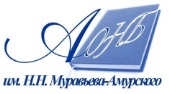 Государственное бюджетное учреждение культуры«Амурская областная научная библиотека имени Н.Н. Муравьева-Амурского